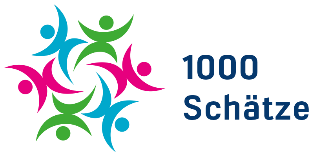 Ausbildung neuer 1000 Schätze-Trainer*innen in 2022 (Stand 30.11.2021)SchulungsteilGruppe BerlinGruppe FrankfurtWorkshop 1 – Präsenz: 
Das 1000 Schätze-Programm15.3.20229.30-16.30 Uhr15.2.20229.45-16.30 UhrWorkshop 2 – online: 
Ressourcenorientierte Elternarbeit29.3.20229.00-12.00 Uhr22.2.20229.00-12.00 UhrWorkshop 3 – online: 
Unterstützung für Kinder aus suchtbelasteten Familien5.4.20229.00-12.00 Uhr2.3.20229.00 – 12.00 UhrWorkshop 4 – online: 
optionales Elterntreffen zum Thema Medien9.5.202214.00-16.00 Uhr9.3.202211.00-13.00 UhrWorkshop 5 – Präsenz: 
Lebenswelt Schule17.5.20229.30-16.30 Uhr7.4.20229.45-16.30 Uhr